Об утверждении состава комиссии по делам несовершеннолетних и защите их прав администрации Алатырского муниципального округа Чувашской Республики В соответствии с Федеральным законом от 24.06.1999 г. № 120-ФЗ «Об основах системы профилактики безнадзорности и правонарушений несовершеннолетних», Законом Чувашской Республики от 29.12.2005 г. № 68 «О комиссиях по делам несовершеннолетних и защите их прав в Чувашской Республике», администрация Алатырского муниципального округа постановляет:Утвердить состав комиссии по делам несовершеннолетних и защите их прав:Фирсова Т.М. – заместитель главы администрации – начальник отдела социального развития, опеки и попечительства, председатель комиссии;Абарёнов С.Н. – начальник отдела юридической службы, заместитель председателя комиссии;Еремина  М.А. –  главный специалист-эксперт отдела  социального развития, опеки и попечительства, секретарь комиссии;Члены комиссии:  Катаев А.С. – начальник Отдела образования (по согласованию);Никитина А.Ю. – начальник отдела культуры, по делам национальностей, спорта и информационного обеспечения;Суханов Е.А. –  и.о. директора  МБУК «Централизованная библиотечная система»;Захарова  Н.В. – главный  специалист – эксперт отдела социального развития, опеки и попечительства (по согласованию);Кириллова И.С. – советник главы по работе с молодежью, муниципальный координатор федерального проекта «Навигаторы детства»;Семёнов П.Б.–ведущий специалист-эксперт отдела культуры, по делам национальностей, спорта и информационного обеспечения;Боголюбов Ю.Н. – главный врач  БУ «ЦРБ Алатырского района» Минздрава Чувашской Республики (по согласованию);Быкова Е.В. – директор БУ «Алатырский  социально-реабилитационный центр для несовершеннолетних» Минтруда  Чувашии (по согласованию);  Ванюков В.В. –  заведующий  «Диспансерное отделение № 4 БУ «Республиканская психиатрическая больница» Минздрава Чувашии (по согласованию);Горбатова Е.Ю. – начальник отдела  КУ ЦЗН Чувашской Республики  Минтруда Чувашии (отдел по городу Алатырь) (по согласованию);Ефимова Т.А. – депутат Собрания депутатов Алатырского муниципального округа.Учеватов Н.В.–и.о. начальника отдела надзорной деятельности и профилактической работы по г. Алатырь,  Алатырскому  району  Управления надзорной деятельности и профилактической работы Главного управления МЧС России по Чувашской Республике - Чувашии (по согласованию);Зубкова  В.В. - общественный помощник Уполномоченного по правам ребенка в Чувашской Республике  в Алатырском районе Чувашской Республики;Фомин А.В. – начальник полиции  МО МВД России «Алатырский» (по согласованию); Протоиерей  Алексий Чубаров -  настоятель храма преподобного Сергия Радонежского с. Рындино Порецкого района (по согласованию);Логутов А.В. – инспектор  ПДН ЛПП на ст. Алатырь  ЛоП на ст. Канаш Чувашского ЛО МВД России на транспорте.Куликова Т.А.-заведующая отделением помощи женщинам, оказавшимся в трудной жизненной ситуации. БУ «Алатырский центр социального обслуживания населения» Минтруда  Чувашии (по согласованию);Юклутова Э.В. – начальник отдела социальной защиты населения г. Алатырь и Алатырского района  КУ «Центр предоставления мер социальной поддержки» Минтруда Чувашии (по согласованию);  2. Настоящее постановление вступает  в силу после его официального опубликования.Глава Алатырского муниципального округа                                                                           Н.И. Шпилевая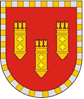 АДМИНИСТРАЦИЯ АЛАТЫРСКОГО МУНИЦИПАЛЬНОГО ОКРУГАЧУВАШСКОЙ РЕСПУБЛИКИПОСТАНОВЛЕНИЕ27.01.2023 № 72г. АлатырьУЛАТӐР МУНИЦИПАЛИТЕТ ОКРУГӖН АДМИНИСТРАЦИЙӖЧӐВАШ РЕСПУБЛИКИНЙЫШĂНУ27.01.2023 № 72Улатӑр г.